Опис моделі превентивної освітиу Чернівецькому професійному ліцеї сфери послугПроблема превентивності є однією з пріоритетних в системі виховної роботи нашого закладу. Метою превентивного виховання є досягнення сталої відповідальної поведінки, сформованість імунітету до негативних впливів соціального оточення, яка розглядається поліаспектно: педагогічний, який полягає у сформованості такої позиції особистості, яка характеризується культурою цінностей, самоактуалізацією, свідомим вибором моделей соціальної поведінки; соціальний, який передбачає об'єднання зусиль суб'єктів превентивного виховання на міжгалузевому рівні, спрямованих на узгодження і своєчасну реалізацію попереджувальних заходів, нейтралізацію і поступове усунення детермінант, що викликають негативні прояви; психологічний, який передбачає диференційований індивідуально-психологічний, статево-віковий підходи до виявлення генезису деструктивних проявів у поведінці особистості й розробку науково-обгрунтованих програм соціалізації і корекції девіації; рефлексивний, що передбачає осмислення того, що відбулося і проектування певних дій у майбутньому.Для досягнення мети реалізуються наступні завдання:створюються умови для формування позитивних якостей особистості в процесі різноманітних видів трудової, навчальної, позаурочної й іншої діяльності, що сприятимуть інтелектуальному, морально-етичному, естетичному розвитку, виробленню стійкості до негативних впливів середовища;забезпечується соціально-психологічна діяльність, педагогічно зорієнтована на запобігання залучення дітей і молоді до негативних ситуацій;надається комплексна психолого-педагогічна та організовується медико-соціальна допомога тим підліткам, які її потребують;заохочується учнівська молодь до здорового способу життя і позитивної соціальної орієнтації;відбувається сприяння повноцінному розвитку здоров’я учнівської молоді під час навчально-виховного процесу.Превентивна робота у ліцеї базується на таких принципах: комплексності, який допомагає забезпечити реалізацію концепції превентивного виховання у поєднанні з діяльністю інших суб’єктів профілактичної роботи; системності, який передбачає узгодженість, послідовність і взаємозв’язок усіх рівнів профілактичної діяльності та погодження відомчих програм з програмами інших суб’єктів цієї діяльності зі стратегічних питань; науковості, який забезпечує науковість аналізу ситуацій, доцільність вибору форм, методів, прийомів реалізації програм фахівцями відповідних галузей знань; інтегрованості, що передбачає зближення і поглиблення взаємодії вітчизняних і зарубіжних превентивних програм; мобільності, який дасть можливість оперативно модифікувати завдання, форми і методи превентивного виховання залежно від умов і змінювати сфери впливу; наступності, що означає розгортання превентивних програм з використанням набутого досвіду; конкретності, який зумовить включення до превентивних програм чітко сформульованих заходів, строків виконання, визначення відповідальних за їх реалізацію; реалістичності, що передбачає соціальний зміст превентивного виховання, який полягає в оптимізації форм і методів, спрямованих на розвиток адаптаційних якостей цільових груп; етичності, який допоможе забезпечити в учнівської молоді моральні основи превентивної діяльності, відобразить її гуманний характер, опору на позитивний потенціал особистості, збереже конфіденційність, повагу та інші дійові умови взаємодії з цільовими групами превентивного виховання.Суб’єктами превентивної діяльності виступають педагогічний, учнівський колективи, батьки та громадськість.Організована превентивна робота у навчальному закладі реалізується за допомогою наступних функцій: діагностично-прогностичної, яка полягає в аналітичній роботі зі з'ясування причин і умов відхилень у поведінці підлітків; корекційно-реабілітаційній, що полягає у використанні оптимальної коригувальної допомоги, перевиховання та подолання негативних проявів у поведінці налагодженні стосунків для позитивного способу життя; освітньо-консультативній, яка передбачає використання сучасних технологій надання оптимальної освітньої, консультативної інформації, попередження і нейтралізацію надмірної інформації про види і форми негативних явищ; організаційно-методичній, яка включає опрацювання і реалізацію міжгалузевих науково-дослідних проектів із проблем превентивного виховання; дослідження соціально-гігієнічних і медико-біологічних факторів розвитку схильності неповнолітніх до негативної поведінки та розробку заходів щодо її профілактики; інтегровано-просвітницькій, що полягає у зборі, обміні, аналізі, адаптації, узагальненні та впровадженні вітчизняного та зарубіжного досвіду превентивної практики.Мета, завдання та функції превентивної діяльності в навчальному закладі реалізуються в індивідуальних, групових та колективних формах роботи з усіма учасниками навчально-виховного процесу.Превентивна діяльність в навчальному закладі здійснюється за такими напрямками: профілактика здорового способу життя (вживання тютюну, алкоголю та наркотиків); ВІЛ-інфекції та репродуктивного здоров’я молоді; правопорушень; запобігання торгівлі людьми та збереження психічного та фізичного здоров’я.Превентивній просвіті серед педагогічних працівників ліцею приділяється велика увага. Питання щодо здорового способу життя та репродуктивного здоров’я молоді, роботи з девіантними підлітками розглядається на засіданнях педагогічних рад, семінарах, консиліумах та під час проведення тренінгів, ділових ігор і консультувань. Педагоги постійно удосконалюють методи і технології превентивної освіти, зокрема через впровадження інтерактивних форм навчання та виховання. Завдяки моніторингам, бесідам, лекціям, дискусіям, кінолекторіям, тренінгам, консультуванням, акціям, організації виставок творчих робіт учнів, роботі учнівського самоврядування, діяльності волонтерських груп, організації спортивно-масової роботи відбувається мотивування учнівської молоді до здорового способу життя та позитивної соціальної орієнтації. Крім того, 308 учнів ліцею охоплені факультативним курсом «Захисти себе від ВІЛ», а 25 учнів відвідують гурток «Формування здорового способу життя».У роботі з батьками віддаємо перевагу таким методам, як: батьківські збори, бесіди, лекторії, консультування, проведення тренінгів, ділових ігор, розроблення пам'яток та листівок. Протягом навчального року з батьками, педагогами та учнями проведено інтерактивну навчальну виставку з питань репродуктивного здоров’я, профілактики ВІЛ/СНІДу та ІПСШ «Маршрут безпеки». Всі учасники підвищили рівень обізнаності щодо персональних ризиків інфікування ВІЛ та ІПСШ, висловлювали задоволення роботі у групах, особливо відзначили яскравість та змістовність навчальних матеріалів до всіх станцій.Навчальний заклад тісно співпрацює з різними громадськими організаціями. Організація зустрічей з представниками Чернівецького обласного центру здоров’я, сектору кримінальної міліції у справах дітей УМВС України в Чернівецькій області, служби у справах дітей міської ради, управління у справах сім’ї та молоді, Чернівецького міського центру та обласного центру соціальних служб для сім’ї, дітей та молоді, медичних працівників, благодійних фондів «Нова сім'я», «Сім'я і здоров'я» сприяли активному інформуванню усіх суб’єктів навчально-виховного процесу та якісній профілактичній роботі щодо право виховної культури, зміцненню фізичного та психологічного здоров’я.Реалізація вищезазначеної моделі превентивного виховання у ліцеї сфери послуг допомагає мотивувати учнів до здорового способу життя, посиленню тенденції до зниження вживання наркотиків, алкоголю, тютюну, ВІЛ-інфікованості та сприяти соціально-психологічній адаптації учнів, які мали життєві проблеми, зміні установок і моделей поведінки учнів з групи ризику, вирішенню проблем попередження правопорушень і злочинності, координації зусиль суб’єктів превентивної діяльності. Упорядники моделі превентивної освіти у навчальному закладіТкач 								Харівська					      МельницькаЛюдмила Іванівна						Світлана Василівна				Ірина Василівна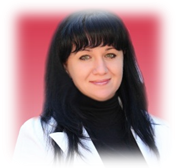 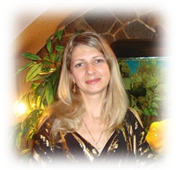 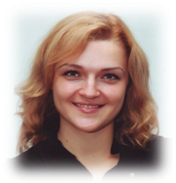                заступник директора з ВР                                              практичний психолог                                  соціальний педагог